Общество с ограниченной ответственностью 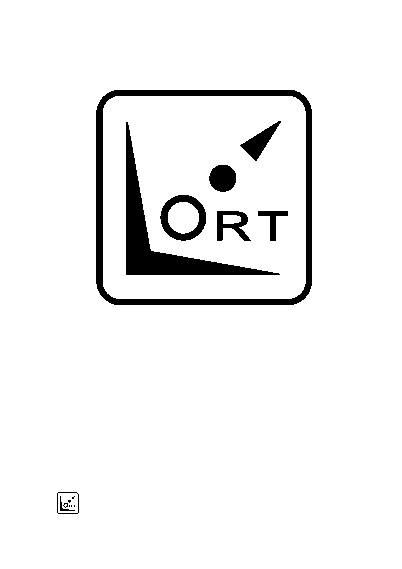 научно-производственное предприятие «Орт» ( ООО НПП «Орт»)П А С П О Р Т И  РУКОВОДСТВО ПО ЭКСПЛУАТАЦИИ распылителей щелевых РЩС  и  РЩК       4854-011-34030573.2016 РЭ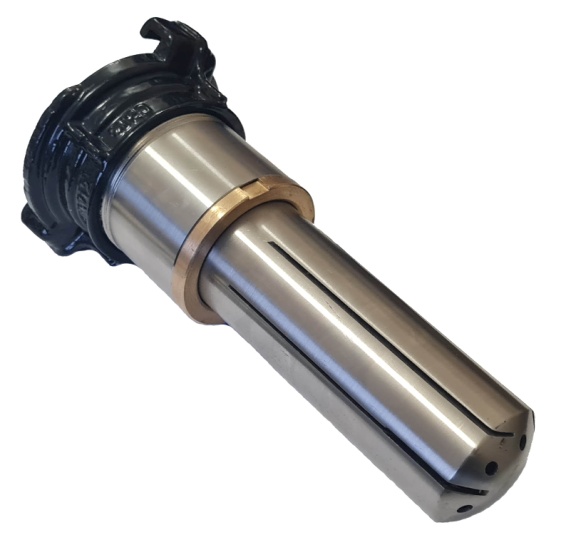 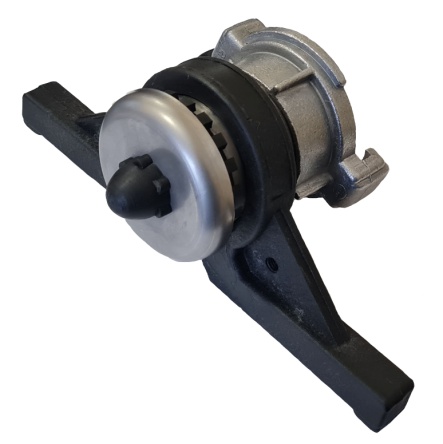                                       г. В о р о н е ж   ВНИМАНИЕ!  Запрещается  клеймить   распылители  ударным  способом! О Б Щ И Е   П О Л О Ж Е Н И ЯНастоящее руководство включает сведения о функциональных и качественных характеристиках  распылителей щелевых. Сокращенная аббревиатура РЩС (Распылитель Щелевой Секторный), РЩК (Распылитель Щелевой Кругового действия). 			Н А З Н А Ч Е Н И ЕРЩС и РЩК  предназначены:- для организации охлаждения и пожаротушения сверху вниз водяным разнодисперсным факелом. -  для создания водяной секторной завесы при организации защиты личного состава от теплового излучения;- для осаждения жидких и газообразных ядовитых веществ при их локальном истечении;- организации  пожаротушения объемов помещений  через изготовленные или существующие проемы без проникновения в них пожарных;- создание водяных секторных завес на пути распространения пожара;РЩК применяется в условиях невозможности проникновения пожарных в помещения (трюмы и отсеки кораблей,  объемы помещений)    из-за высокой температуры, отсутствии лестниц, высокой опасности получения травм  личным составом, исключения неоправданного риска при пожаротушении, в условиях, когда применение пожарных стволов малоэффективно или затруднительно. ТЕХНИЧЕСКИЕ ХАРАКТЕРИСТИКИК О М П Л Е К Т Н О С Т Ь   *  Предоставляется по запросу заказчикаВарианты использования комплекта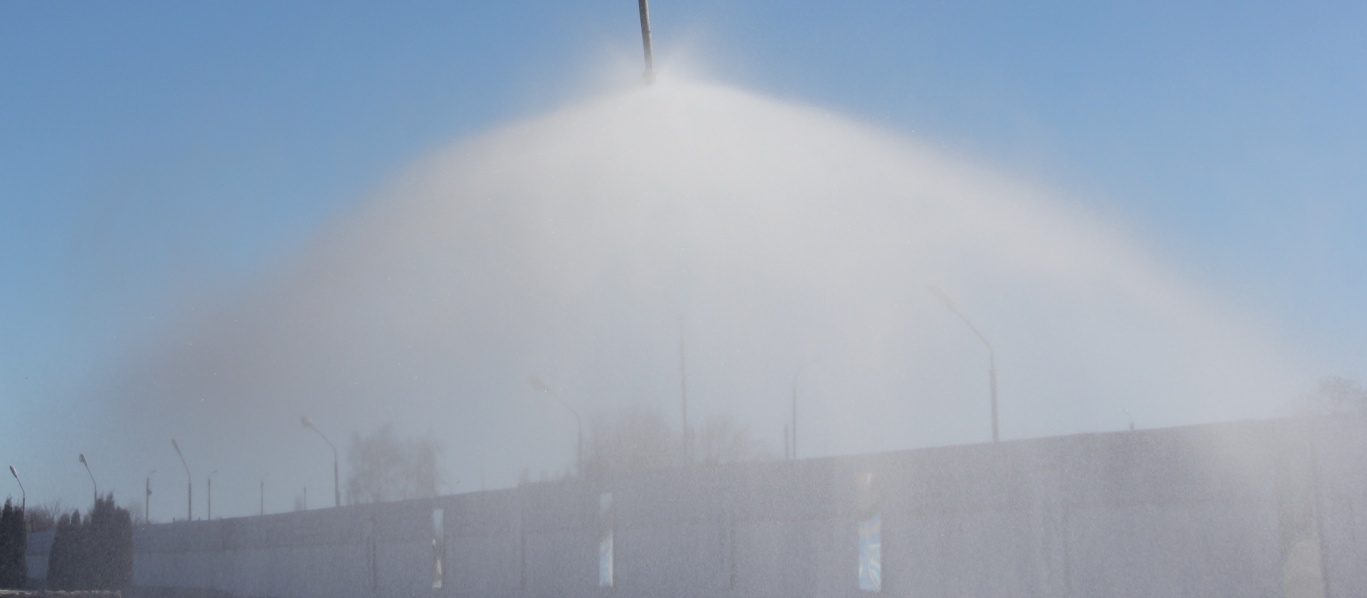 организация охлаждения и пожаротушения сверху вниз водяным разнодисперсным факелом (тушение трюмов кораблей и цистерн)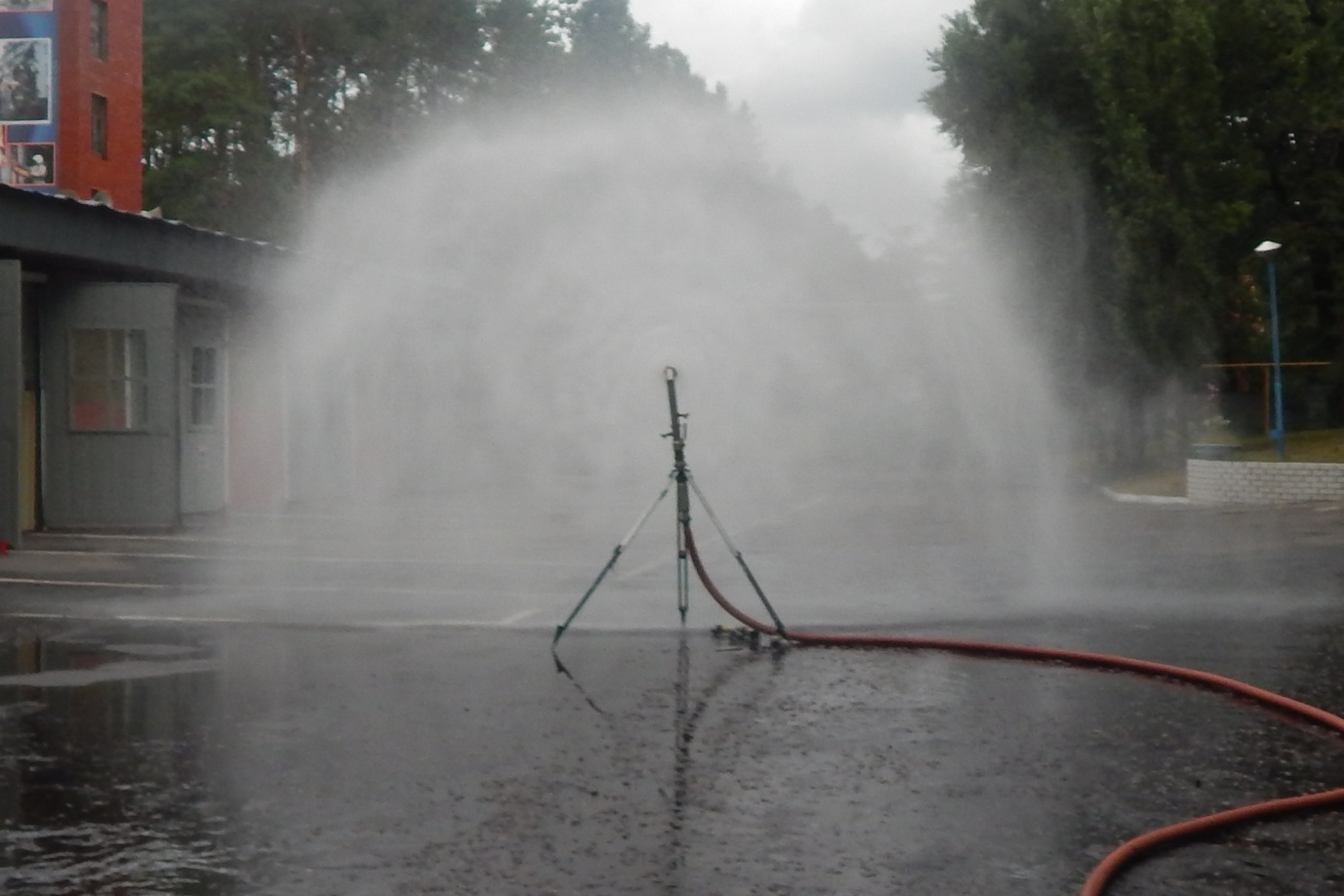 создание водяной секторной завесы при организации защиты личного состава от теплового излучения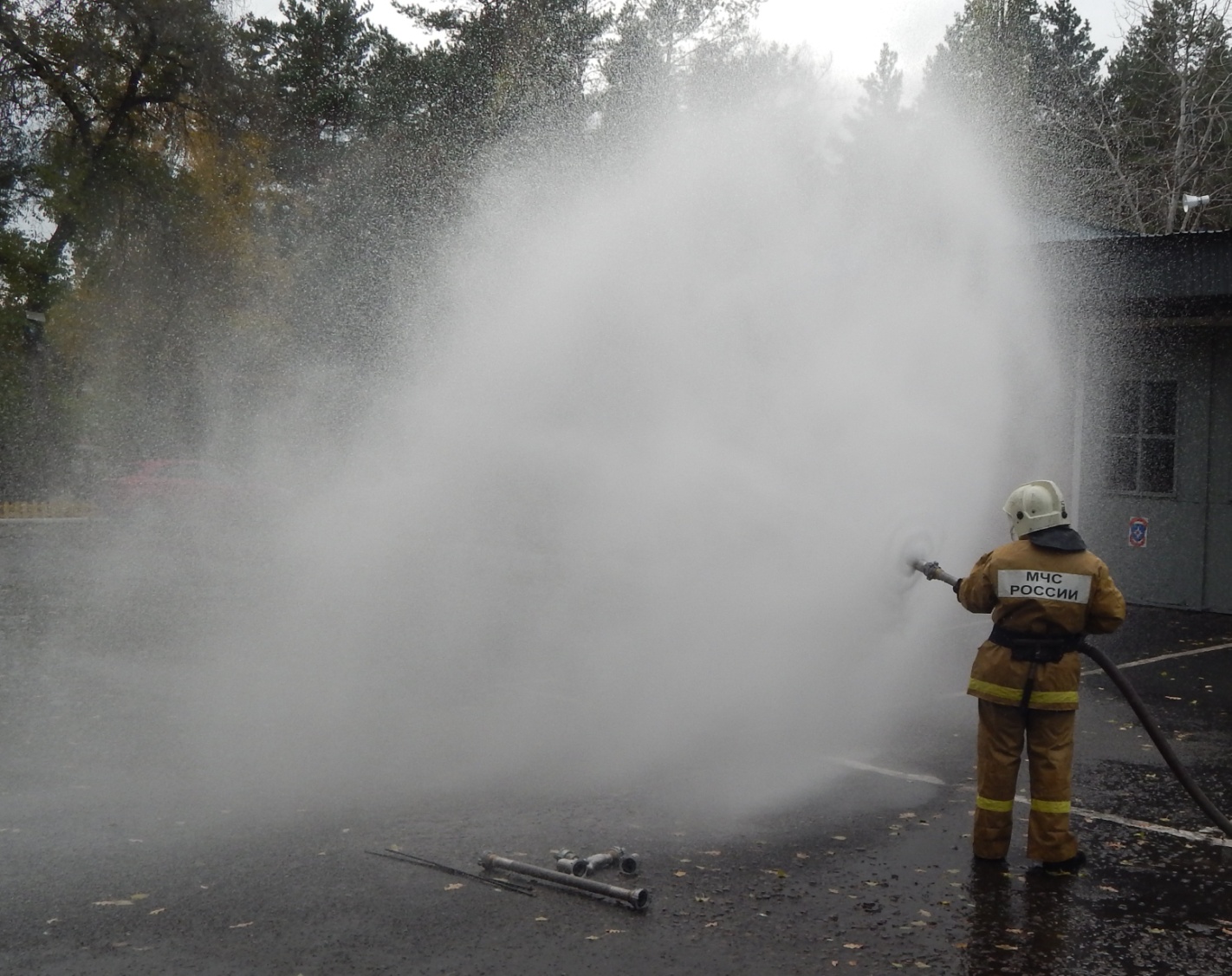 организация  пожаротушения объемов помещений  через изготовленные или существующие проемы без проникновения в них пожарных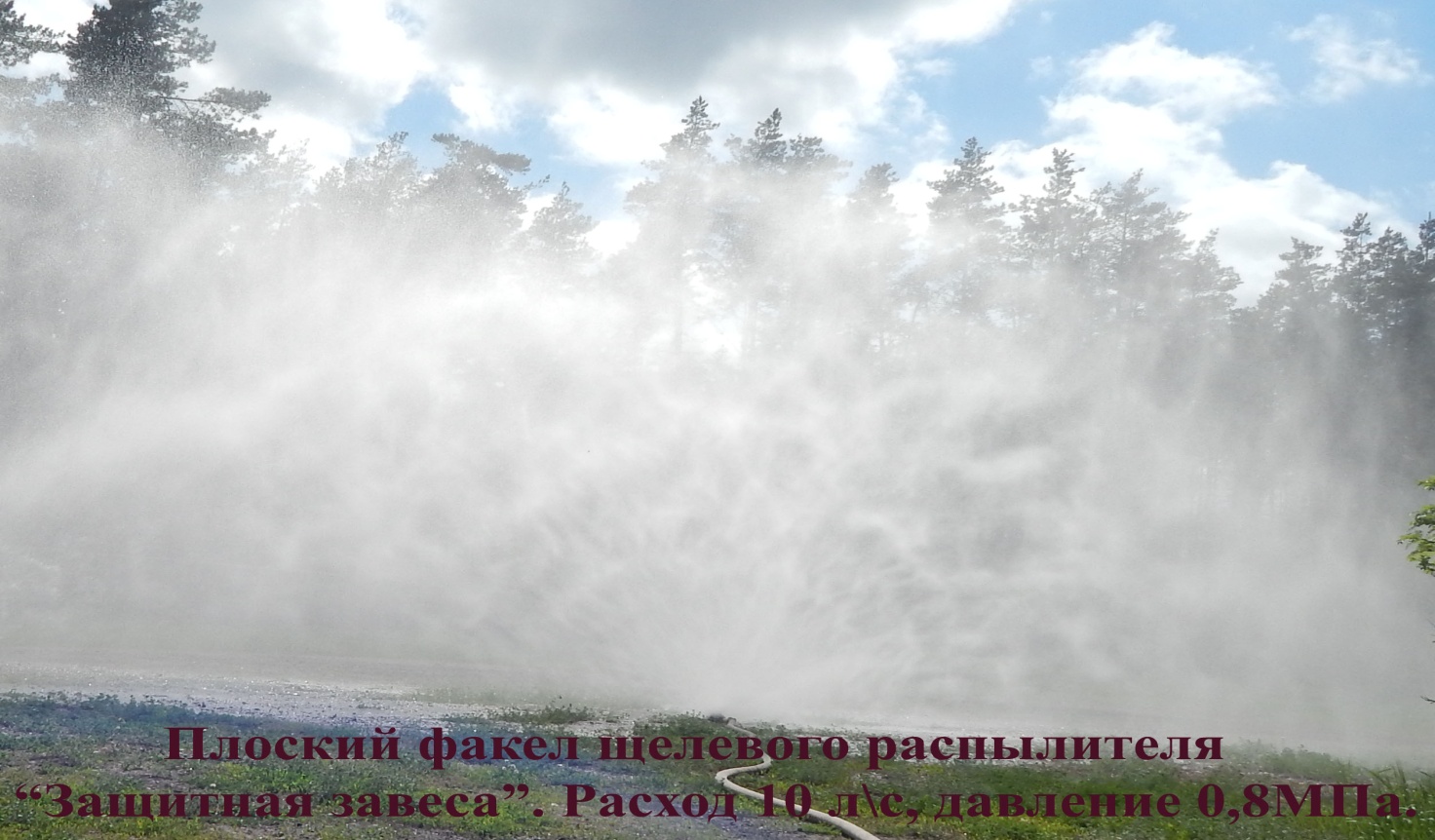 создание водяных секторных завес на пути распространения пожараВНИМАНИЕ! При запуске распылителей обеспечить плавное увеличение расхода при помощи рукавного перекрывного устройства.Рукавное перекрывное устройство обеспечивает перекрытие потока  воды без отключения ее подачи от водопитателя.  После применения: - после работы с растворами пенообразователей - помыть чистой водой;-  осмотреть распылители, при необходимости очистить;	Внимание!  Подача воды в распылители осуществляется через один  рукав Ø51мм. При большой протяженности линии, рукава магистрали должны иметь больший диаметр.Рекомендации  по  применениюСхема сборки :Рукавная магистральная линия от насосной установки диаметром 66 или 77 мм  - переходник 50х70 или 50х80 – рукавное перекрывное устройство – рукав 20м диаметром 51мм – распылитель.Г А Р А Н Т И И     И З Г О Т О В И Т Е Л Я7.1. Предприятие - изготовитель  гарантирует  соответствие   требованиям технических условий при эксплуатации  в соответствии с настоящим руководством,  бесплатное устранение  заводских  дефектов  в течение гарантийного срока.7.2. В  случае  обнаружения  неисправности   по  вине  предприятия-изготовителя  необходимо  описать   неисправность на  листе  для  заметок данного руководства и выслать  изделие  в адрес изготовителя вместе с руководством по эксплуатации. 7.3. Срок  гарантии  на распылители щелевые устанавливается  3 года со  дня  получения   потребителем.С В И Д Е Т Е Л Ь С Т В О    О   П Р И Ё М К ЕЩелевые распылители, партия № _______________   в количестве _____________соответствует ТУ  4854-011-34030573-2016  и  признаны  годными  к  эксплуатации.  	М.П.                                                      Дата выпуска   _____________                                                                        Начальник ОТК   ______________Адрес предприятия-изготовителя:394019,  г. Воронеж,  ул. Холмистая, 26Тел/факс:  (473) 221-45-26, (473) 246-67-68,  (473) 221-45-19E-mail: info@ort-vrn.ru,   http://www.ort-vrn.ruД Л Я    З А М Е Т О К____________________________________________________________________________________________________________________________________________________________________________________________________________________________________________________________________________________________________________________________________________________________________________________________________________________________________________________________________________________________________________________________________________________________________________________________________________________________________________________________________________________________________________________________________________________________________________________________________________________________________________________________________________________________________________________________________________________________________________________________________________________________________________________________________________________________________________________________________________________________________________________________________________________________________________________________________________________________________________________________________________________________________________________№п/пНаименованиепараметраЗначениепараметровЗначениепараметров№п/пНаименованиепараметраРЩСРЩКУсловный проход (ДУ), мм5050Рабочее давление, МПа0,6-1,00,6-1,0Форма факелаПлоский секторна 180оПолусфераРасход воды, л/с6-127 -13Диаметр  факела, не менее, м12Ширина защитной завесы при рабочем давлении, не менее, м21Высота защитной завесы при рабочем давлении, не менее, м6Ограничение использования морской воды и пенообразователейнетнетМинимальное давление для вращения  форсунки распылителей, МПа0,40,4Интенсивность орошения, лс/м2-0,11Усилие на рукоятке  рукавного перекрывного устройства  РПУ-50.2 не более, кгс (Н)5 (50)5 (50)Узлы уплотнений и смазкаотсутствуютотсутствуютМатериалы   Нержавеющая сталь, полимерыНержавеющая сталь, полимерыГабаритные размеры распылителей, мм:- длина - ширина- высота120250115210105105Масса распылителей, не более, кг0,851,1Срок службы, лет1010Гарантия на распылители, лет33№ п/пНаименованиеКоличество1Распылитель щелевой круговой (РЩК)2Штанга РЩК *3Распылитель щелевой секторный (РЩС)4Руководство по эксплуатации1